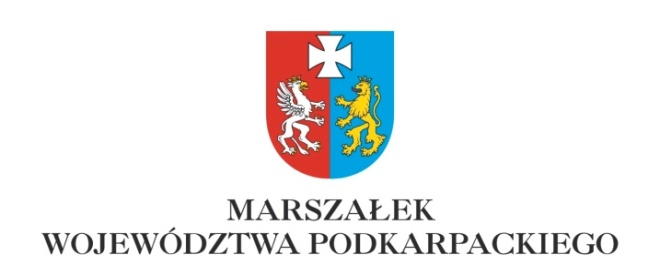 Załącznikdo Uchwały Nr 216/4358/16Zarządu Województwa Podkarpackiegow Rzeszowiez dnia 20 września 2016 r.ZARZĄD WOJEWÓDZTWA PODKARPACKIEGO ogłasza nabór wniosków o przyznanie stypendium Marszałka Województwa Podkarpackiego dla studentów, w ramach programu stypendialnego pn. Stypendia Marszałka Województwa Podkarpackiego na rok akademicki 2016/2017Warunki ogólne:Warunkiem ubiegania się o stypendium jest złożenie wniosku przez Wnioskodawcę (studenta), który spełnia kryteria określone w Regulaminie programu stypendialnego pn. Stypendia Marszałka Województwa Podkarpackiego zatwierdzonym Uchwałą 
Nr 213/4285/16 Zarządu Województwa Podkarpackiego w Rzeszowie z dnia 13 września 2016 r. zmieniającą uchwałę w sprawie Regulaminu programu stypendialnego pn. Stypendia Marszałka Województwa Podkarpackiego.Wysokość stypendium w 2016 roku wynosi min. 2000 zł brutto dla jednego studenta. Stypendium wypłacone będzie jednorazowo.Termin naboru wniosków:Nabór wniosków o przyznanie stypendium rozpoczyna się 17 października 2016 r. 
i kończy 28 października 2016 r.Miejsce składania wniosków: Wnioski o przyznanie stypendium Marszałka Województwa Podkarpackiego wypełnione komputerowo wraz z załącznikami należy składać osobiście w Kancelarii Ogólnej Urzędu Marszałkowskiego Województwa Podkarpackiego w Rzeszowie, al. Łukasza Cieplińskiego 4, 35-010 Rzeszów, od poniedziałku do piątku, w godzinach pracy Urzędu, tj. poniedziałek od 730- 1800, wtorek – piątek od 730 - 1530 lub listownie (za pośrednictwem poczty, kuriera, itp.), wysyłając na adres: Urząd Marszałkowski Województwa Podkarpackiego w Rzeszowie, Departament Edukacji, Nauki i Sportu al. Łukasza Cieplińskiego 4, 35-010 Rzeszów. W przypadku listownego składania wniosku decyduje data nadania przesyłki. Wnioski złożone przed lub po terminie prowadzenia naboru pozostawia się bez rozpatrzenia.Sposób wypełniania wniosków:Wniosek o przyznanie stypendium Marszałka Województwa Podkarpackiego należy wypełnić komputerowo według wzoru stanowiącego załącznik do Regulaminu programu stypendialnego pn. Stypendia Marszałka Województwa Podkarpackiego. Wersję papierową wniosku (wydrukowaną i podpisaną) wraz z wymaganymi załącznikami należy złożyć w jednym egzemplarzu, w zaklejonej kopercie. Kopertę należy opatrzyć poniższą informacją: Informacje dodatkowe:Stypendium może otrzymać student, który złoży do Marszałka Województwa Podkarpackiego:wniosek, którego wzór stanowi załącznik do Regulaminu programu stypendialnego pn. Stypendia Marszałka Województwa Podkarpackiego,kserokopię świadectwa maturalnego stwierdzoną za zgodność 
z oryginałem przez szkołę średnią w której go uzyskano lub przez notariusza, radcę prawnego, adwokata lub rzecznika patentowego (klauzula ”stwierdzam zgodność kopii z oryginałem”, czytelny podpis 
i data),zaświadczenie z właściwego dziekanatu o statusie studenta,oświadczenie o podjęciu studiów po raz pierwszy,kserokopię dowodu osobistego stwierdzoną za zgodność z oryginałem przez notariusza, radcę prawnego, adwokata lub rzecznika patentowego (klauzula ”stwierdzam zgodność kopii z oryginałem”, czytelny podpis i data),płytę CD zawierającą: skan wypełnionego i podpisanego wniosku o przyznanie stypendium Marszałka Województwa Podkarpackiego, zapisany w formacie PDF,zestawienie danych z wniosku studenta, o których mowa w części 
B (I-III) wniosku o przyznanie stypendium Marszałka Województwa Podkarpackiego, sporządzone w aplikacji informatycznej, która będzie udostępniona na stronie: www.edukacja.wrotapodkarpackie.pl w zakładce Stypendia dla studentów, w terminie naboru wniosków. Stypendia przysługują studentom pierwszego roku studiów stacjonarnych i niestacjonarnych podejmującym studia po raz pierwszy na studiach pierwszego stopnia lub jednolitych studiach magisterskich. Ponadto kandydaci do stypendium, muszą spełniać łącznie następujące warunki: podjęcie studiów w publicznej lub niepublicznej szkole wyższej znajdującej się na terenie województwa podkarpackiego, uzyskanie co najmniej 75% punktów z egzaminu maturalnego na poziomie rozszerzonym z jednego z przedmiotów: biologia, chemia, fizyka, matematyka. Szczegółowe informacje o projekcie znajdują się na stronie www.edukacja.wrotapodkarpackie.pl w zakładce Stypendia dla studentów.Dodatkowo, informacje można uzyskać w Urzędzie Marszałkowskim Województwa Podkarpackiego w Rzeszowie, Departament Edukacji, Nauki i Sportu ul. Lisa-Kuli 13, pokój nr 26, telefon: (17) 774 59 42, adres e-mail: m.franczyk@podkarpackie.pl NR WNIOSKU……………………….…………………….                                                       [wpisuje pracownik Urzędu Marszałkowskiego Województwa Podkarpackiego w Rzeszowie]WNIOSEK O PRZYZNANIE STYPENDIUM MARSZAŁKA WOJEWÓDZTWA PODKARPACKIEGO DLA STUDENTA: [IMIĘ I NAZWISKO]PROGRAM STYPENDIALNY PN. STYPENDIA MARSZAŁKA WOJEWÓDZTWA PODKARPACKIEGODEPARTAMENT EDUKACJI, NAUKI I SPORTU